INDICAÇÃO Nº 7738/2017Indica ao Poder Executivo Municipal a poda de árvore na Rua Milton Campos, altura nº 136, Bairro 31 de Março.Excelentíssimo Senhor Prefeito Municipal, Nos termos do Art. 108 do Regimento Interno desta Casa de Leis, dirijo-me a Vossa Excelência a indicação, por intermédio do Setor competente, que seja realizada a poda de árvore a Rua Milton Campos, altura nº 136 no Bairro 31 de Março.Justificativa:Conforme solicitado pelos moradores, e verificando “in loco”, constatamos que a referida rua, os galhos das árvores, estão atrapalhando a iluminação publica, ofuscando a visão e atrapalhando o transito. Dessa forma, há muitas reclamações pelo abandono e insegurança da rua. Plenário “Dr. Tancredo Neves”, em 06 de Outubro de 2017.                          Paulo Cesar MonaroPaulo Monaro-Vereador Líder Solidariedade-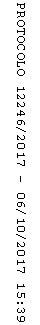 